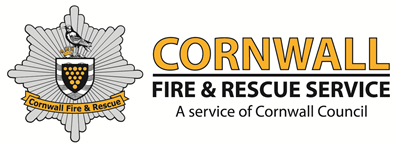 CCTV PROPOSAL: Liskeard Town CouncilCCTV CentreThe CCTV and Critical Control Centre (CCC) is sited at the Cornwall Fire, Rescue and Community Safety Service Headquarters, at Tolvaddon. This secure centre is staffed 24 hours a day, 7 days a week, by Security Industry Authority (SIA) qualified and experienced CCTV operators.  Part of the Community Safety and Localism Service, the mission of the CCC is “To provide locally controlled and managed services that aim to make neighbourhoods safer and businesses more resilient’.CCC operates its CCTV service under the Information Commissioner’s Office’s Data Sharing Code of Practice. CCC is also fully compliant with the requirements of the Data Protection Act 1998, and the Human Rights Act 1998. The ProcessEach client has a Digital Video Recorder (DVR) device that is connected by microwave link to all of their cameras. All DVRs and cameras are owned/leased by the client, who is also responsible for the maintenance of links to New County Hall. The DVR records all of the data, and the images are sent from the DVR to the silver room at New County Hall, then on to the CCC, where the real-time monitoring takes place. The feed from the DVR to New County Hall and then onto the CCC is encrypted and therefore secure. In addition, the centre at New County Hall has restricted access and would only be used in emergency situations and by authorised and qualified personnel.In the event of an incident, our fully-trained team are able to call on the police, fire crews and ambulance crews by direct link. A range of monitoring services is available, but in any event, footage is recorded 24 hours a day, and securely stored for 30 days. A robust request procedure is in place to ensure that the data can be shared legally, with the appropriate agencies.Equipment and Maintenance Procurement Options Monitoring OptionsA standard monitoring contract is 7 years, although longer contracts may be considered. All prices quoted are exclusive of VAT, although VAT will be added at the point of invoice.Monitoring charges have recently been reviewed for new clients, but since Liskeard Town Council was part of the original West Cornwall CCTV Management Group (WCCCTVMG), the same monitoring arrangement and charges can be offered. That is, monitoring to be agreed for the standard WCCCTVMG hours:Thursday 18:00 to Friday 05:00Friday 18:00 to Saturday 05:00Saturday 18:00 to Sunday 05:00Monday 18:00 to Tuesday 05:00During these times, each camera is charged at 43p per hour. The WCCCTVMG has secured this preferential rate, based on the economy of scale achieved by the agreement of common monitoring hours, and an agreement for the full 44 hours per week. This works out at circa £19 per week per camera or £984 per year per camera.The Critical Control Centre operates 24 hours a day, 7 days a week, and can therefore deliver CCTV monitoring at any time. For hours outside of the full agreement as above, up to two monitoring rates apply, depending upon the times of monitoring required. For six cameras, the peak rate is 90p per camera, per hour and the off-peak rate is 65p per camera, per hour. Our minimum weekly contract is for 24 hours per week, which allows us to cover additional services at no extra cost. Additional services include, but are not limited to, the processing of Authority to View (ATV) requests from police, Subject Access Requests (SARs) from members of the public and unplanned and immediate active monitoring as requested by police in the event of an incident (best endeavours basis). Additional monitoring (one–off events) can be purchased in blocks of no less than 4 hours, with no less than 48 hours’ notice £16.69 per hour (includes all cameras).Table 1: Chargeable RatesMonitoring for two nights a week, as follows, would cost:Monitoring for the three nights a week, as follows, would cost:Monitoring for the three nights a week, as follows, would cost:For illustrative purposes, the WCCCTVMG costs are: Monitoring hours are stipulated by Liskeard Town Council and should be in no less than four- hour blocks. Extra hours and additional cameras may be added by Liskeard Town Council during the contract period. Monitoring is billed quarterly or annually, according to the wishes of Liskeard Town Council.Contact DetailsFor further information on any of the services offered by the Critical Control Centre, please contact our Business Development Manager, Traci Parker, on 01872 324384 or email tparker@fire.cornwall.gov.uk.CCTV and Critical Control CentreCornwall Fire, Rescue and Community Safety Service HeadquartersBoswithian RoadTolvaddon Cornwall TR14 0EQCornwall Fire, Rescue and Community Safety Service
Neighbourhoods Directorate
Cornwall CouncilOption 1: Liskeard Town CouncilOption 2: Up frontOption 3: LeasePurchase of CCTV equipmentLiskeard Town Council directly purchase with support from CFRS and CC procurementCFRS purchase on behalf of Liskeard Town Council and invoice for costs up frontCFRS purchase on behalf of Liskeard Town Council  and recoup costs through annual amount within contract (spread costs)Repair & maintenance of CCTV equipmentNegotiated as part of purchase agreement and contract held directly between Liskeard Town Council and supplierCFRS hold maintenance and repair contract with supplier on behalf of Liskeard Town Council and recharge costs as part of overall contract between Liskeard Town Council and CFRSCFRS hold maintenance and repair contract with supplier on behalf of Liskeard Town Council and recharge costs as part of overall contract between Liskeard Town Council and CFRSBenefits to client1. Liskeard Town Council would own equipment and manage maintenance and repair directly1. Procurement managed by CFRS, which could result in cost savings due to combined purchasing power.2. Liskeard Town Council do not need to find capacity to manage the procurement process3.Fully managed end-to-end service via contract4. Up front capital investment would reduce annual contract costs5. Equipment owned by Liskeard Town Council after upfront payment  1. Procurement managed by CFRS, which could result in cost savings due to combined purchasing power.2. Liskeard Town Council do not need to find capacity to manage the procurement process3.Fully managed end-to-end service via contractRisks to client1. Liskeard Town Council may not benefit from bulk discounts 2. Capacity and expertise within Liskeard Town Council to procure / contract manage equipment purchase, maintenance and repair1. No direct management of maintenance or repair, as this would be managed by CFRS2. Upfront costs may be prohibitive1. Equipment would be owned by CFRS, not Liskeard Town CouncilOFF-PEAKOFF-PEAKPEAKMondayMondayTuesdayWednesdayThursdayFridaySaturdaySunday00:00-01:0001:00-02:0002:00-03:0003:00-04:0004:00-05:0005:00-06:0006:00-07:0007:00-08:0008:00-09:0009:00-10:0010:00-11:0011:00-12:0012:00-13:0013:00-14:0014:00-15:0015:00-16:0016:00-17:0017:00-18:0018:00-19:0019:00-20:0020:00-21:0021:00-22:0022:00-23:0023:00-00:00Friday 18:00 to Saturday 05:00Peak 90p per camera per hour£9.90 per cameraSaturday 18:00 to Sunday 05:00Peak 90p per camera per hour£9.90 per cameraTOTAL PER WEEK PER CAMERA24 hours per week£19.80 per week per cameraFriday 18:00 to Saturday 02:00Peak 90p per camera per hour£7.20 per cameraSaturday 18:00 to Sunday 02:00Peak 90p per camera per hour£7.20 per cameraSunday 18:00 to Monday 02:00Off-peak65p per camera per hour£5.20 per cameraTOTAL PER WEEK PER CAMERA24 hours per week£19.60 per week per cameraMonday 20:00 to Tuesday 02:00 Peak90p per camera per hour£5.40 per cameraTuesday 20:00 to Wednesday 02:00Off-peak65p per camera per hour£3.90 per cameraWednesday 20:00 to Thursday 02:00Off-peak65p per camera per hour£3.90 per cameraThursday 20:00 to Friday 02:00Peak 90p per camera per hour£5.40 per cameraFriday 20:00 to Saturday 02:00Peak 90p per camera per hour£5.40 per cameraSaturday 20:00 to Sunday 02:00Peak90p per camera per hour£5.40 per cameraSunday 20:00 to Monday 02:00Off-peak65p per camera per hour£3.90 per cameraTOTAL PER WEEK PER CAMERA42 hours per week£33.30 per week per cameraThursday 18:00 to Friday 05:00WCCCTVMG hours43p per camera per hour£4.73 per cameraFriday 18:00 to Saturday 05:00WCCCTVMG hours43p per camera per hour£4.73 per cameraSaturday 18:00 to Sunday 05:00WCCCTVMG hours43p per camera per hour£4.73 per cameraMonday 18:00 to Tuesday 05:00WCCCTVMG hours43p per camera per hour£4.73 per cameraTOTAL PER WEEK PER CAMERA44 hours per week£18.92 per week per camera